СОВЕТ ДЕПУТАТОВ муниципального образования Чёрноотрожский сельсовет Саракташского района оренбургской областиЧЕТВЕРТЫй созывР Е Ш Е Н И Евнеочередного сорок второго заседания Совета депутатов Чёрноотрожского сельсовета Саракташского района Оренбургской области четвертого созыва14.06.2024                                 с. Черный Отрог                                        № 258Об организации летней оздоровительной компании, отдыха детей и подростков на территории Чёрноотрожского сельсовета. Содержание детских игровых и спортивных площадокВ соответствии с Федеральным законом от 06.10.2003 № 131-ФЗ «Об общих принципах организации местного самоуправления в Российской Федерации», заслушав и обсудив информацию заместителя главы администрации Чёрноотрожского сельсовета об организации летней оздоровительной компании, отдыха детей и подростков на территории Чёрноотрожского сельсовета, содержании детских игровых и спортивных площадокСовет депутатов сельсоветаР Е Ш И Л :Принять к сведению информацию В.Н. Заикина, заместителя главы администрации Чёрноотрожского сельсовета, об организации летней оздоровительной компании, отдыха детей и подростков на территории Чёрноотрожского сельсовета, содержании детских игровых и спортивных площадок.Настоящее решение вступает в силу со дня его подписания и подлежит размещению на официальном сайте муниципального образования Чёрноотрожский сельсовет Саракташского района Оренбургской области.3. Контроль за исполнением настоящего решения возложить на постоянную комиссию Совета депутатов сельсовета по мандатным вопросам, вопросам местного самоуправления, законности, правопорядка, работе с общественными и религиозными объединениями, национальным вопросам и делам военнослужащих (Гусев П.Г.).Председатель Совета депутатов сельсовета                                     Г.Х. Валитов Разослано: руководителям организаций и учреждений, постоянной комиссии, администрации сельсовета, официальный сайт, в делоПриложение №1к решению Совета депутатовЧёрноотрожского сельсовета Саракташского района Оренбургской области                  от 14.06.2024  № 258Об организации летней оздоровительной кампании, отдыха детей и подростков Саракташского района в 2024 году. Содержание детских игровых и спортивных площадокАктуальность проблемы организации отдыха и оздоровления детей и подростков определяется повышением требований российского общества к качеству и эффективности программ социально-культурного воспитания, ориентированных на профилактику асоциального поведения подростков и молодежи. Одна из причин, вызывающих рост асоциального поведения – нерациональная организация досуговой деятельности в каникулярное время. Во время летнего отдыха подростков, на территории Чёрноотрожского сельсовета организованы следующие виды отдыха детей - лагеря дневного пребывания для ребят от 7 до 15 лет:в МОБУ «Никитинская средняя общеобразовательная школа» с 01.06.2024 по 15.06. 2024 работает лагерь  «Колосок». Лагерь посещают 30 учащихся: 24 человека 1-4 классы и 6 человек 5-8 классы (в качестве помощников вожатых). Лагерь имеет физкультурно-оздоровительное, досуговое и социальное направление;оздоровительный лагерь «Надежда» при МОБУ «Студенецкая основная общеобразовательная школа» с 01.06.2024 по 15.06.2024 с общим охватом 20 детей;оздоровительный лагерь «Улыбка» при ГОАУ «Черноотрожская СОШ», организована одна спортивно-оздоровительная смена с 04.06.2024  по 18.06.2024. В рамках реализации программы функционирует бассейн, спортивная площадка, зоны игры в шашки и шахматы. Общее число воспитанников 60 человек от 7 до 14лет. Учащиеся казачьих классов ГОАУ «Черноотрожская СОШ» примут участие в двух сменах палаточного лагеря  «Самородово».Центром Досуга с. Чёрный Отрог запланирована программа на летний период 2024 года с привлечением детей школьного возраста: «Зелёные святки», Фольклорный праздник, «Свеча памяти», «Россия - Родина моя!», творческий проект «Лето в парке», «акция «Правила для велосипедиста», акция «Травмастоп», акция «Безопасность на воде».Постановлением администрации Чёрноотрожского сельсовета от 21.05.2018 №85-п «Об организации деятельности детских площадок на территории муниципального образования Чёрноотрожский сельсовет Саракташского района Оренбургской области» утвержден реестр детских площадок на территории муниципального образования, определены ответственные лица за эксплуатацию игрового оборудования. В рамках инициативного бюджетирования Оренбургской области обустроены детские игровые  площадки и зоны тренажеров Workaut в                             с. Никитино (2021 год), с. Черный Отрог (2022 год), с. Изяк-Никитино (2022 год) и в с. Аблязово (2023 год), ассоциацией организаций газовой промышленности «Некоммерческое партнерство «Газпром в Оренбуржье» в селе Черный Отрог по ул. Торговая оборудована детская спортивная площадка (2023 год). В 2024 году в рамках инициативного бюджетирования в с. Студенцы обустроена игровая  площадка; по государственной программе «Комплексное развитие сельских территорий» обустроена спортивная площадка на ст. Черный Отрог.На территории муниципального образования имеются детские площадки, оборудованные силами жителей. 13.05.2024 главе муниципального образования Чёрноотрожский сельсовет поступило представление Прокуратуры Саракташского района об устранении нарушений о защите населения и территорий от чрезвычайных ситуаций. В рамках представления указаны 11 детских площадок, не имеющих собственника, с установленным на них несертифицированным оборудованием. Предписано в течение месяца устранить нарушение. Администрация Чёрноотрожского сельсовета организовала проведение работ по демонтажу детских площадок в с. Чёрный Отрог по ул. Пионерская 9,                           ул. Первомайская 15, ул. Школьная 5, в с Студенцы по ул. Центральная д. 11 а (обустроена новая площадка); ст. Чёрный Отрог: ул. Вокзальная 3 (обустроена новая площадка), ул. Вокзальная 36 а (обустроена новая площадка).Прокуратура Саракташкого района направила административное исковое заявление 17.05.2024 № 08-00-24 в Саракташский районный суд Оренбургской области с целью обязать администрацию Чёрноотрожского сельсовета зарегистрировать право муниципальной собственности на детские площадки: с. Черный Отрог, ул. Лесная, д.3; с. Никитино, ул. Молодёжная, д.3; пос. Советский, ул. Центральная, д. 40. На основании решения суда будут приняты предписывающие действия.Организованный досуг, пропаганда здорового образа жизни,  безопасность жизни и здоровья детей – все это направления совместной работы различных служб, ориентированной на всестороннее развитие детей	 и подростков.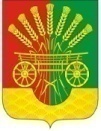 